Основные риски возникновения чрезвычайной ситуации на территории Вилючинского городского округаК основным рискам возникновения чрезвычайной ситуации на территории Вилючинского городского округа относятся:1. Разрушительное землетрясение.Вилючинский городской округ находится в зоне повышенной сейсмической активности, возможны землетрясения магнитудой до 9,5, интенсивностью до 12 баллов.ЭТО ДОЛЖЕН ЗНАТЬ КАЖДЫЙПАМЯТКА НАСЕЛЕНИЮПО ПРАВИЛАМ ПОВЕДЕНИЯ ПРИ ЗЕМЛЕТРЯСЕНИЯХКАК ПРИГОТОВИТЬСЯ К ЗЕМЛЕТРЯСЕНИЮПродумайте заранее Ваши действия при землетрясении. Наметьте наиболее экономичный и безопасный выход из помещения. Не захламляйте пути эвакуации.Определите наиболее безопасные места в квартире (внутренние углы капитальных стен, дверные проемы, места у колонн и под балками каркаса здания, столами и кроватями).Научите занимать безопасные места всех членов Вашей семьи.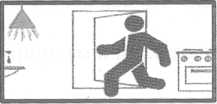 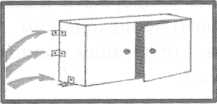 Уберите тяжелые вещи со шкафов и полок, антресолей.Выясните, где как отключаются электричество и вода.Соберите сумку с документами, аптечкой, теплыми вещами, запасом
продуктов и воды на 3-5 суток.Закрепите к стенам книжные шкафы и другую тяжелую мебель.Уберите огнеопасные и ядовитые материалы в безопасное место.Проследите, чтобы Ваша кровать располагалась подальше от окон, зеркал, люстр, книжных полок.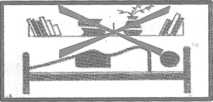 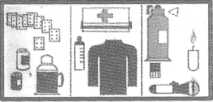 ЧТО ДЕЛАТЬ ПРИ ЗЕМЛЕТРЯСЕНИИ- Сохраняйте самообладание, за 15-20 секунд займите безопасное место.- Находясь выше 1 этажа, не прыгайте из окон и не выбегайте на лестничную площадку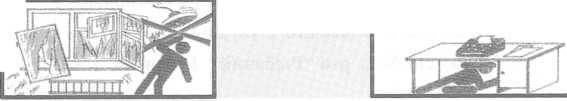 - Если Вы находитесь в одно-, двухэтажном кирпичном здании, безопаснее   покинуть его.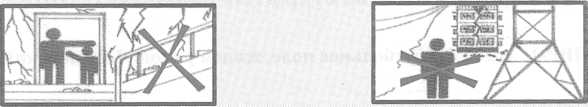 - Находясь на тротуаре вблизи зданий, отойдите на открытое место, остерегайтесь оборванных проводов.ЧТО ДЕЛАТЬ ПОСЛЕ ЗЕМЛЕТРЯСЕНИЯ- Сохраняйте спокойствие, помогите раненым, окажите им первую помощь.- Постарайтесь потушить возникшие очаги пожаров.- Будьте предельно осторожны, проходя мимо поврежденных зданий.- 	Слушайте по радио и телевидению сообщения властей, не распространяйте ложных слухов.  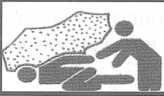 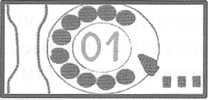 - Старайтесь поддержать и ободрить детей и тех, кто психологически травмирован происходящим.- Содействуйте органам полиции, пожарным, спасателям и медицинским работникам.- Будьте готовы к повторным толчкам.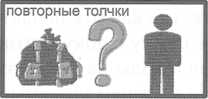 ИЗУЧИ САМ, НАУЧИ ДРУГОГО !О ЧРЕЗВЫЧАЙНЫХ СИТУАЦИЯХ СООБЩАТЬЕДДС ВГО: 8(41535) 3-44-24; 112ЦУКС ГУ МЧС России Камчатского края: 8(4152) 200-112Пункты сбора населения, оставшегося без жилья,на территории города Вилючинска:ПС-1 – МБУК ДК “Меридиан”, ул. Центральная, д. 1ПС-2 – МБОУ «СШ № 9», ул. Центральная, д. 6ПС-3 - МБОУ «СШ № 1», ул. Кронштадская, д. 10ПС-4 – МБУ ДО «ДЮСШ № 1»ПС-5 - МБУК ДК  «ДОФ», ул. Вилкова, д. 35ПС-6 - МБОУ «СШ № 3», р-н “Рыбачий” Гусарова, д. 9Пункты временного размещения населения, оставшегося без жилья, на                            территории города Вилючинска (ПВР):________________ №ПВРНаименование организаций (учреждений) развертывающихПВРМесто развертывания, адрес1.МБОУ ДК «Меридиан»мкр. Центральный, д. 1 2.МБУ «Дом культуры»ул. Вилкова, д. 353.Спортивно-оздоровительный комплекс «Океан»ул. Вилкова, д. 374.МБДОУ «Детский сад № 9»мкр. Центральный, д. 145.МБДОУ «Детский сад № 6»ул. Победы, д. 296.МБДОУ «Детский сад № 7»ул. Вилкова, д. 317.МБДОУ «Детский сад № 8»ул. Крашенинникова, д. 298.МБОУ «СШ №1»ул. Кронштадская, д. 109.МБОУ «СШ №2»ул. Гусарова, д. 4910.МБОУ «СШ №3»ул. Крашенинникова, д.30-а11.МБОУ «СШ №1»мкр. Центральный,   д. 612.МБУ ДО «ДЮСШ № 1»ул. Мира, д. 1913.МБУ ДО «ДЮСШ № 2»ул. Владивостокская д. 4-а14.МБДОУ «Детский сад № 5»мкр. Центральный, д. 3215.Спортивная площадка МБОУ «СШ №1»(палаточный городок)ул. Кронштадская, д. 1016.Спортивная площадка МБОУ «СШ №3»(палаточный городок)ул. Крашенинникова, д.30-а17.Спортивная площадка   МБОУ «СШ №9»(палаточный городок)мкр. Центральный, д. 6